DECLARAŢIE DE CONSIMŢĂMÂNT Subsemnatul/a, _________________________________________________ născut/ă în anul ______ luna ___________ ziua ____ în ______________________judeţul (sectorul) _________________ cu domiciliul în ____________________________judeţul (sectorul) _________________ str. _______________________ nr. ___, bl. ___, ap. ___, email _______________________________ telefon____________________ posesor/oare al/a actului de identitate seria ____ nr. _______ CNP |__|__|__|__|__|__|__|__|__|__|__|__|__|, în calitate de candidat pentru un post aflat în concurs/angajat/personal cu contract de prestări servicii/ partener sau alte situaţii de colaborare în cadrul proiectului: ROSE AG399/SGU/SS/2023, „Primii pași către inginerie industrială și management (ING-PIM)” derulat de Universitatea Națională de Știință și Tehnologie POLITEHNICA București, Centrul Universitar Pitești, am primit și am luat cunoștință de NOTA DE INFORMARE care însoțește prezenta declarație de consimțământ privind prelucrarea datelor personale și consimt, în mod expres şi neechivoc, ca datele mele cu caracter personal să fie prelucrate, prin orice mijloace, în conformitate cu legislaţia europeană (Regulamentul (UE) 2016/679 privind protecţia persoanelor fizice în ceea ce priveşte prelucrarea datelor cu caracter personal şi privind libera circulaţie a acestor date şi de abrogare a Directivei 95/46/CE (Regulamentul general privind privind protecţia datelor), de către Universitatea Națională de Știință și Tehnologie POLITEHNICA București, Centrul Universitar Pitești şi de către orice alt organism abilitat să efectueze verificări asupra activităţii acesteia.Conform Regulamentului (UE) 2016/679 privind protecţia persoanelor fizice în ceea ce priveşte prelucrarea datelor cu caracter personal şi privind libera circulaţie a acestor date, prelucrare înseamnă orice operaţiune sau set de operaţiuni efectuate asupra datelor cu caracter personal sau asupra seturilor de date cu caracter personal, cu sau fără utilizarea de mijloace automatizate, cum ar fi: colectarea, înregistrarea, organizarea, structurarea, stocarea, adaptarea sau modificarea, extragerea, consultarea, utilizarea, divulgarea prin transmitere, diseminarea sau punerea la dispoziţie, în orice alt mod, alinierea sau combinarea, restricţionarea, ştergerea sau distrugerea.Prezenta declaraţie acoperă prelucrarea datelor cu caracter personal, menționate în Nota de informare ce însoțește prezenta declarație de consimțământ (şi poate fi accesată, într-o formă detaliată, pe site-ul https://www.upit.ro la sectiunea “Protectia datelor cu caracter personal”), pe întreaga perioadă contractuală, până la expirarea obligațiilor ce rezultă din contractul individual de muncă încheiat și a termenelor legale de arhivare din cadrul proiectului.Nume şi prenume: Functia în cadrul proiectului:									Semnătura: Data:            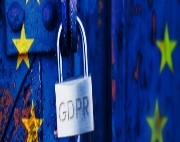 UNIVERSITATEA NAȚIONALĂ DE ȘTIINȚĂ ȘI TEHNOLOGIE POLITEHNICA BUCUREȘTI – CENTRUL UNIVERSITAR PITEȘTI, instituție de învățământ superior de stat,  cu sediul în Str. Târgu din Vale, nr. 1, Cod poştal 110040-Piteşti, Jud. Argeş, tel./fax +40 348 453 100/123, website: http://www.upit.ro (numită în continuare „Universitate”), în calitate de beneficiar al proiectului: ROSE AG399/SGU/SS/2023, „Primii pași către inginerie industrială și management (ING-PIM)”, vă informează, prin prezenta Notă, despre prelucrarea datelor dumneavoastră personale și drepturile pe care le aveți în relaţia cu aceasta  (în calitate de candidat pentru ocuparea unui post vacant/angajat/personal cu contract de prestări servicii/partener sau alte situaţii de colaborare în cadrul proiectului), în conformitate cu REGULAMENTUL (UE) 2016/679 al Parlamentului European și al Consiliului din 27 aprilie 2016 (denumit în continuare GDPR) și legislația națională privind protecția și securitatea datelor personale, în vigoare.SCOPUL ṢI BAZA LEGALĂ A PRELUCRĂRILORUniversitatea prelucrează datele dumneavoastră personale în scopul îndeplinirii atribuţiilor legale ce îi revin conform legii, ca beneficiar al proiectului, în calitate de angajator, parte contractuală în contractele de muncă, de prestări servicii, respectiv în scopul furnizării serviciilor educaţionale în învăţământul universitar, administrative, de sănătate, de acces şi siguranţă în campusul universitar, în conformitate cu prevederile GDPR şi ale legislaţiei privind protecţia datelor.Dacă nu sunteți de acord cu furnizarea datelor personale, Universitatea se va afla în imposibilitatea de a respecta cerinţele reglementărilor speciale privind funcţionarea şi furnizarea serviciilor în domeniul învăţământului universitar şi de a susţine clauzele contractuale în relaţia cu dumneavoastră, în cadrul proiectului.TIPURI DE DATE CU CARACTER PERSONAL PE CARE LE PRELUCRĂMPolitica privind protecția și securitatea datelor personale a Universităţii este de a colecta numai datele personale necesare în scopuri convenite. Categoriile de date personale care vă sunt solicitate și supuse prelucrărilor pot cuprinde următoarele: nume, prenume, CNP, seria și nr. CI/Paşaport, data și locul nașterii, semnătura, datele din actele de stare civilă, date privind formarea profesională, situaţii speciale/asigurări de sănătate și sociale, detalii de contact, date privind IP-ul calculatorilui dvs., date bancare, referinţe/recomandări, apartenenţă la sindicat, imaginea foto sau video preluată în cadrul activităţilor specifice proiectului.CATEGORII DE DESTINATARI AI DATELOR CU CARACTER PERSONALDatele dvs. personale sunt destinate utilizării/prelucrării de către operator (Universitatea) sau de către persoane împuternicite de acesta şi pot fi comunicate către parteneri contractuali ai Universităţii sau colaboratori implicaţi în implementarea şi derularea proiectului, Autorităţi publice, Organisme naţionale de statistică/verificare, Societăţi bancare, Servicii sociale şi de sănătate, Poliţie, Parchet, Instanţe, în scopuri bine-determinate, conform legislaţiei in vigoare.DREPTURILE DUMNEAVOASTRĂ. MODUL DE EXERCITARE A ACESTORAAveți posibilitatea, în anumite condiții prevăzute de către GDPR, să vă exercitați următoarele drepturi, printr-o cerere scrisă, semnată şi datată,  trimisă pe adresa Universităţii,  Str. Târgu din Vale, nr. 1, Cod poştal 110040-Piteşti: dreptul de a fi informat, de acces la date, de rectificare, de ștergere, de restricționarea prelucrării, de portabilitatea datelor, de opoziție, cât şi de a vă adresa Autorităţii de supraveghere în domeniu.INFORMAŢII SUPLIMENTAREVă recomandăm să consultaţi politica noastră despre Prelucrarea datelor cu caracter personal accesând pagina de internet a Universității noastre www.upit.ro, la secţiunea dedicată „Protecției datelor cu caracter personal”, cât şi Notele de informare specifice fiecărei categorii vizate.Manager Proiect ...................................